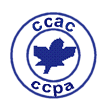 ANIMAL CARE AND USE PROGRAM REVIEW FORM          (for interim visits)SECTION 7.		SUMMARYName of the institution:	Strengths	Please provide your analysis of the main strengths of your program.	WeaknessesPlease provide your analysis of the main weaknesses of your program.  Indicate what is being planned to make improvements and indicate any information that could be provided by the CCAC to assist you in meeting your challenges.	RecommendationsAfter identifying the strengths and weaknesses in your institution’s animal care and use program, what recommendations from your ACC would help to improve the program?	ConclusionComments or additional information: